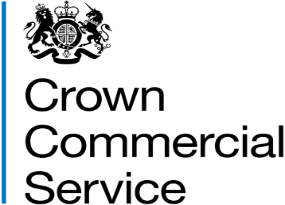 Invitation to tenderAttachment 2 – How to bid RM6282 Storage, Distribution, Kitting & Associated Services ContentsHow to make your bidYour bid must be made by the organisation that will be responsible for providing the goods and/or services if your bid is successful.You may bid for one or more of the Lots/ Sub Lots, ensure you read paragraph 2, 3 and 4 of Attachment 1. Your bid must be entered into the eSourcing suite.  We can only accept bids that we receive through the eSourcing suite.Upload ONLY those attachments we have asked for. Do not upload any attachments we haven’t asked for.Make sure you answer every question. You must submit your bid before the bid submission deadline, in paragraph 5 “Timelines for the competition” in Attachment 1 - About the framework.  It will be our decision whether we will accept bids submitted after the bid submission deadline. You must regularly check for messages in the eSourcing suite throughout the competition. You must log on to the eSourcing suite and access your message inbox for this competition to check for messages.If anything is unclear, or you are unsure how to complete your bid submission, you can raise a question before the clarification question deadline, via the eSourcing suite. Read paragraph 6 “When and how to ask questions” in Attachment 1 - About the Framework.We may require you to clarify aspects of your bid in writing and/or provide additional information.  Failure to respond within the time required, or to provide an adequate response will result in the rejection of your bid and your exclusion from this competition.Selection stage At the selection stage, we evaluate bidders’ technical, professional and financial capabilities. We will ask a range of questions appropriate to the procurement. It is important that you answer these questions accurately.If you are relying on any Key Subcontractors to provide the answers to the technical and professional ability or you are relying on a guarantor to pass the economic and financial assessment, they must complete Parts 2 and 3 of Attachment 4 for themselves.  In addition, if you are the lead member of a consortium, you must get each of the other members to answer the questions in Parts 2 and 3 for Attachment 4 for themselves. We are providing the ‘Information and declaration’ workbook (Attachment 4) to enable you to collect and submit this data to us, whether from organisations on whom you are relying (for example a Key Subcontractor or a guarantor) or from other members of a consortium. Selection processAfter the bid submission deadline we will check all bids to make sure we have received everything we have asked for.We may ask you to clarify information you provide, if that is necessary. Don’t forget to check for messages in the eSourcing suite throughout the competition. You must log on to the eSourcing suite and access your message inbox for this competition to check for messages.If your bid is not compliant we will reject your bid and you will be excluded from the competition. We will tell you why your bid is not compliant. Not all selection questions need guidance as the questions are self-evident. However other questions such as the financial question, require a process to be undertaken before we can assess your response. In those instances we have told you what we will do in the evaluation guidance. Selection criteriaWe may exclude you from the competition at the selection stage if:you receive a ‘fail’ for any of the evaluated selection questions.any of the information you have provided proves to be false or misleading. you have broken any of the competition rules in attachment 1 About the Framework, or not followed the instructions given in this ITT pack. If we exclude you from the competition we will tell you and explain why. Selection Questionnaire Please refer to Attachment 2a Selection Questionnaire. Remember you must complete the questionnaire online in the eSourcing suite (Qualification envelope).Award stage If you have successfully passed the selection stage, you will proceed to the award stage. We have tried to make our award stage as simple as possible, whilst achieving the best possible commercial outcomes. Your bid must deliver what our buyers need, at the best possible price you can give. When completing your bid you must:Read through the entire ITT pack specifically Framework Schedule 1 (Specification) carefully, and read more than onceRead each question, the response guidance, marking scheme and evaluation criteriaRead the contract terms.If you are unsure, ask questions before the clarification questions deadline See paragraph 5 ‘Timelines for the competition’ and paragraph 6 ‘When and how to ask questions’ in Attachment 1 - About the framework document Allow plenty of time to complete your responses; it always takes longer than you think to submitYour prices should be in line with the service level you offer, in response to the award Quality questions.Award criteria 7.1 The Award Stage consists of a Quality evaluation (see paragraph 9 of this document) and a Price evaluation (see paragraph 11 of this document).7.2 The award of this framework will be on the basis of the ‘Most Economically Advantageous Tender’ (MEAT).7.3 The weighting for the Quality evaluation is 60 marks and the Price evaluation is worth 40 marks. Award processWhat YOU need to doAnswer the quality questionnaire in the eSourcing suite in the technical envelope. Section B and C these sections are applicable to all lots, you only need to answer these questions once and your response will be duplicated across all Lots/ Sub Lots in which you are bidding for.  Sections A, D, E, F, G, H, I, J, K, L, M, N, O, P, Q,R, S and T are Lot/ Sub Lot specific questions, please only answer if you are bidding for that particular Lot/ Sub Lot.Complete the relevant Price Matrix Attachment 3 for the Lot/ Sub Lots for which you are bidding. Upload your completed Price Matrix for each Lot/ Sub Lot you are bidding for into the eSourcing suite in the Commercial envelope to the relevant question in table below: What WE will do at the award stage Quality Evaluation9.1 	Questions within section A of Attachment 2c Award Questionnaire are mandatory questions relating to the Lot(s)/ Sub Lot(s) you are bidding on and will be evaluated PASS / FAIL. If you answer no to one or more of the questions, we will reject your bid and you will be excluded from the competition. We will tell you that your bid has been excluded and why.9.2 	Each question must be answered in its own right. You must not answer any of the questions by cross referencing other questions or other materials for example reports or information located on your website. 9.3 	Each of the Quality questions, in section B to section T of the quality questionnaire will be independently assessed by our evaluation panel.9.4 	Questions B1 Social Value  and C1 Value for Money are the same for each of the Lot(s)/ Sub Lot(s), your score for this response will be duplicated and included in all of your Lot/ Sub Lot submissions. 9.5	When the consensus meeting has taken place and the final mark for each question has been agreed by the evaluators, your final mark for each question will be multiplied by that question's weighting to calculate your weighted mark for that question. 9.6  	Each weighted mark for each question for each Lot/ Sub Lot you have submitted a bid for will then be added together to calculate your quality score.9.7 	Please see tables A, B, C, D, E, F, G, H, I, J, L , M, N, O and P below for an example of how your quality score will be calculated:Table A – Lot 1aTable B – Lot 1bTable C – Lot 1cTable D – Lot 1dTable E – Lot 1eTable F – Lot 2Table G – Lot 3aTable H  – Lot 3bTable I  – Lot 3cTable J  – Lot 4aTable J – Lot 4bTable K – Lot 5Table L – Lot 6Table M - Lot 7aTable N - Lot 7bTable O - Lot 7cTable P - Lot 7dAward quality questionnaireThe quality questionnaire is split into twenty (20) sections:Section A – mandatory questions for the specific Lot/ Sub Lots you are bidding on.Section B – Generic question applicable to all LotsSection C – Social Value question applicable to all LotsSection D – scored question for Lot 1a onlySection E - scored question for Lot 1b onlySection F - scored question for Lot 1c onlySection G - scored question for Lot 1d onlySection H - scored question for Lot 1e onlySection I - scored question for Lot 2 onlySection J - scored question for Lot 3a onlySection K - scored question for Lot 3b onlySection L - scored question for Lot 3c onlySection M - scored question for Lot 4a onlySection N - scored question for Lot 4b onlySection O - scored question for Lot 5 onlySection P - scored question for Lot 6 onlySection Q - scored question for Lot 7a onlySection R - scored question for Lot 7b onlySection S - scored question for Lot 7c onlySection T - scored question for Lot 7d onlyA summary of all the questions in the quality questionnaire, along with the marking scheme, and weightings for each question is set out below10.3  The quality questions are set out in Attachment 2c - Award Questionnaire. Price evaluationThis paragraph 11 contains information on how to complete the Pricing Matrix Attachment 3 and the price evaluation process.How to complete your Pricing Matrix:Each Lot/ Sub Lot has a different Pricing Matrix, please refer to the table at section 8.1 which details which Pricing Matrix should be completed for each Lot/ Sub Lot .Please ensure you complete the correct Pricing Matrix for the Lot/ Sub Lot you are bidding for.Read and understand the instructions in the Pricing Matrix, and in this paragraph, before submitting your prices. Your prices should compare with the quality of your offer. Your prices must be sustainable and include your operating overhead costs and profit.You should also take into account our management charge which shall be paid by you to us, as set out in the table below and in the Framework Award form:Your prices submitted must :exclude VAT.be exclusive of expenses/travel and subsistence be in british pounds sterling, up to two decimal placessubmitted up to two decimal placesZero or negative bids will not be allowed.  We will investigate where we consider your bid to be abnormally low.The prices submitted will be the maximum payable under this framework. Prices may be lowered at the call-off stage. Refer to Framework Schedule 3 – Framework Prices.  You must download and complete the correct Pricing Matrix Attachment 3 for the Lot(s)/Sub lot(s) you are submitting a bid for. Please refer to the table at section 8.1 which details which Pricing Matrix should be used for each Lot/ Sub Lot. Provide a price, where one has been requested, in the cells highlighted yellow, orange and white. Full instructions on how to complete each Price Matrix is provided on the instructions tab of the Pricing Matrix, there may be further price requirements in each Pricing Matrix.When you have completed your pricing matrix, you must upload this into the eSourcing suite at question PQ1 to PQ17 in the commercial envelope.The table at section 8.1 details which question applies to each lot/ sub lot. If you do not upload your Pricing Matrix to the correct question your bid may be rejected from this competition.Do not alter, amend or change the format or layout of the Pricing Matrix Attachment 3.Price evaluation processThis is how we will evaluate your pricing:We will check you have completed all the yellow, orange and white cells for each lot you are bidding for.  Failure to insert an applicable price may result in your bid being deemed non-compliant and may be rejected from this competition. Remember zero or negative prices will not be accepted. The Price evaluation will be undertaken separately to the Quality evaluation process. The bidder with the lowest total basket price will be awarded the maximum mark available (a Price score of 40).All other bidders will get a price score relative to the lowest total basket price.Each individual Pricing Matrix will highlight in red outline the total basket price that will be used for evaluation purposes.The calculation we will use to evaluate your total basket price, for each lot you are bidding for, is as follows:Example applicable for all lots:Bidder A has the lowest basket price of £1,300,000.00. Bidder A is awarded the maximum mark available for price, which is 40.Bidder B submits a total basket price of £1,500,000.00. Bidder B is awarded a price score of 34.67 Bidder C submits a total basket price of £1,600,000.00 and is awarded a price score of 32.50Once your Price score has been calculated we will calculate the median range of all bidders Price scores per Lot/ Sub Lot using the Excel function MEDIAN. The median range is the middle number of a data set when placed in order from least to greatest. In this case our data set will be the Price score of each bidder for each Lot/ Sub Lot. The Price scores for each Lot/ Sub Lot will be ordered from least to greatest and the median range will be calculated for each Lot/ Sub lot. In the case where the total number of values in the data sample is odd, the median is simply the number in the middle of the list of all values. When the data sample contains an even number of values, the median is the mean (the sum of all values in the data set, divided by the total number of values) of the two middle values.If any Lot or Sub Lot only receives 1 bid, the median will be that Price Score.Once the median range is calculated for each Lot/ Sub Lot any score at the median range or above for each Lot/ Sub Lot will be deemed acceptable.  A threshold will then be set at 95% below the median range. If your score falls below the median range, you must score within 95% of the median range for each Lot or Sub Lot. Any score that is more than 95% below the median range will be excluded from the competition.In order to illustrate this further some worked examples have been provided below:Example ABidder A failed to achieve a Price Score of 1.25 or above and would therefore be excluded from the competition.Example BAll Bidders have achieved the minimum Price score as their price scores are all between 1.50 to 29.99 or 30+.Abnormally low tenders   Where we consider any of the total basket prices you have submitted to have no correlation with the quality of your offer or to be abnormally low or will ask you to explain the price(s) you have submitted (as required in regulation 69 of the Regulations).If your explanation is not acceptable, we will reject your bid and exclude you from this competition, we will inform you if your bid has been excluded and why. Final decision to awardHow we will calculate your final scoreWe will add your Quality score to your Price score to calculate your final score.Example:Intention to awardYou can submit a bid for one or more Lot/ Sub Lot.We will tell you if you have been successful or unsuccessful via the eSourcing suite. We will send an intention to award letters to all bidders who are still in the competition i.e. who have not been excluded. At this stage, a standstill period of ten (10) calendar days will start, the term standstill period is set out in regulation 87(2) of the Regulations. During this time, you can ask questions that relate to our decision to award.  We cannot provide advice to unsuccessful bidders on the steps they should take and they should seek independent legal advice, if required.If during standstill we do receive a substantive challenge to our decision to award and the challenge is for a certain lot, we reserve the right to conclude a framework contract with successful bidders for the Lot(s)/ Sub Lot(s) that have not been challenged.Following the standstill period, and if there are no challenges to our decision, successful bidders will be formally awarded a framework contract subject to signatures.Framework contract  You must sign and return the framework contract within 10 days of being asked. If you do not sign and return, and if you fail to meet this deadline we reserve the right to withdraw the offer of the Framework Agreement.The conclusion of a framework contract is subject to the provision of due ‘certificates, statements and other means of proof’ where bidders have, to this point, relied on self-certification.This means:● 	Employer’s (Compulsory) Liability Insurance = £5,000,000● 	Public Liability Insurance = £1,000,000●	Professional Indemnity Insurance is applicable only to Lots 2 and 6  = £1,000,000● 	Cyber Essentials certificate which is required for all Lots.● 	ISO/IEC 27001 Information Security Management or equivalent this applies to Suppliers and Sub-contractors and is required for all Lots.● 	ISO9001 Quality Management this applies to Suppliers and Key Subcontractors and is required for Lots 2, 3a, 6 and 7.● 	ISO13485  Medical Devices this applies to Suppliers and Key Subcontractors and is required for Lot 3b only.If you have indicated that you are working towards:● 	Cyber Essentials or Cyber Essentials Plus certificate, you will be required to provide evidence of the certification within thirty (30) days of the Framework Start Date● 	ISO/IEC 27001 or equivalent certification, you will be required to provide evidence of the certification within thirty (30) days of the Framework Start Date● 	For Lots 2, 3a, 6 and 7 only ISO9001 certification you are required to provide evidence of certification within thirty (30) days of the Framework Start Date● 	For Lots 3b only ISO13485 certification you are required to provide evidence of the certification within thirty (30) days of the Framework Start DatePlease note you will not be able to bid for or be awarded any Call Off Contracts until you have submitted to CCS the following certifications.● 	 Cyber Essentials or Cyber Essentials Plus certificate●	ISO/IEC 27001 Information Security Management or equivalent● 	For Lots 2, 3a, 6 and 7 only ISO9001 Quality Management● 	For Lots 3b only ISO13485 LotPricing Attachments to be completedUpload completed pricing matrix to following questionsLot 1aAttachment 3a - Lot 1a Price MatrixPQ1Lot 1bAttachment 3b - Lot 1b Price Matrix PQ2Lot 1cAttachment 3c - Lot 1c Price Matrix PQ3Lot 1dAttachment 3d - Lot 1d Price Matrix PQ4Lot 1eAttachment 3e - Lot 1e Price Matrix PQ5Lot 2 Attachment 3f - Lot 2 Price Matrix PQ6Lot 3aAttachment 3g - Lot 3a Price Matrix PQ7Lot 3bAttachment 3h - Lot 3b Price Matrix PQ8Lot 3cAttachment 3i - Lot 3c Price Matrix PQ9Lot 4aAttachment 3j - Lot 4a Price Matrix PQ10Lot 4bAttachment 3k - Lot 4b Price Matrix PQ11Lot 5Attachment 3l - Lot 5 Price Matrix PQ12Lot 6Attachment 3m - Lot 6  Price Matrix PQ13Lot 7aAttachment 3n - Lot 7a Price Matrix PQ14Lot 7bAttachment 3o - Lot 7b Price Matrix PQ15Lot 7cAttachment 3p - Lot 7c Price Matrix PQ16Lot 7dAttachment 3q - Lot 7d Price Matrix PQ171.Compliance CheckFirst, we will do a check to make sure that you completed the pricing matrix in line with our instructions. 2.Quality EvaluationWe will give your responses to our evaluation panel.  Each evaluator will independently assess your responses to the Quality questions using the response guidance and the evaluation criteria. Each evaluator will give a mark and a reason for their mark for each question they are assessing. Each evaluator will enter their marks and reasons into the eSourcing suite.3.Consensus  Once the evaluators have independently assessed your answers to the questions we will arrange for the evaluators to meet and we will facilitate the discussion. At this consensus meeting, the evaluators will discuss the quality of your answers and discuss their marks and reasons for that mark. The discussion will continue until they reach a consensus regarding the mark, and a reason for that mark, for each question. These final marks will be used to calculate your Quality score for each lot you have bid for.  4.Quality ThresholdIf you have received a zero for any of the quality questions, we will reject your bid and you will be excluded from the competition. We will tell you that your bid has been excluded from the competition and why. ANDIf you have not met a minimum question score of 33 per question  for the Lot(s) Sub Lot(s) you are bidding on we will reject your bid and you will be excluded from the competition. We will tell you that your bid has been excluded from the competition and why.Refer to tables in paragraph 9.6 for an example of how your Quality score for each lot will be calculated.5.Evaluate PricingWe will then give your pricing to the Price evaluation panel, who are different evaluators from those who assessed your Quality responses.They will calculate your Price score using the evaluation criteria in Section 11 – Price Evaluation.6.Final ScoreYour quality score will be added to your Price score, to create your final score as illustrated in Section 12 Final decision to award.7.Award Awards will be made to the successful bidders following the standstill period, subject to contract.Question Question Question Weighting Maximum mark available Your final markYour weighted quality scoreB1Social Value1001006666.00Quality Score (Part 1 out of 100)Quality Score (Part 1 out of 100)Quality Score (Part 1 out of 100)Quality Score (Part 1 out of 100)Quality Score (Part 1 out of 100)66.00Weighted Quality Score (Part 1) 10%Weighted Quality Score (Part 1) 10%Weighted Quality Score (Part 1) 10%Weighted Quality Score (Part 1) 10%Weighted Quality Score (Part 1) 10%6.60C1Value for Money 401006626.40 D1International Warehouse Storage6010010060.00Quality Score (Part 2 out of 100) Quality Score (Part 2 out of 100) Quality Score (Part 2 out of 100) Quality Score (Part 2 out of 100) Quality Score (Part 2 out of 100) 86.40Weighted Quality Score (Part 2)  50%Weighted Quality Score (Part 2)  50%Weighted Quality Score (Part 2)  50%Weighted Quality Score (Part 2)  50%Weighted Quality Score (Part 2)  50%43.20Overall Weighted Quality Score (Quality Part 1 and 2)Overall Weighted Quality Score (Quality Part 1 and 2)Overall Weighted Quality Score (Quality Part 1 and 2)Overall Weighted Quality Score (Quality Part 1 and 2)Overall Weighted Quality Score (Quality Part 1 and 2)49.80Question Question Question Weighting Maximum mark available Your final markYour weighted quality scoreB1Social Value1001006666.00Quality Score (Part 1 out of 100)Quality Score (Part 1 out of 100)Quality Score (Part 1 out of 100)Quality Score (Part 1 out of 100)Quality Score (Part 1 out of 100)66.00Weighted Quality Score (Part 1) - 10%Weighted Quality Score (Part 1) - 10%Weighted Quality Score (Part 1) - 10%Weighted Quality Score (Part 1) - 10%Weighted Quality Score (Part 1) - 10%6.60C1Value for Money 4010010040.00 E1Air Freight and Air Charter Services6010010060.00Quality Score (Part 2 out of 100) Quality Score (Part 2 out of 100) Quality Score (Part 2 out of 100) Quality Score (Part 2 out of 100) Quality Score (Part 2 out of 100) 100.00Weighted Quality Score (Part 2) - 50%Weighted Quality Score (Part 2) - 50%Weighted Quality Score (Part 2) - 50%Weighted Quality Score (Part 2) - 50%Weighted Quality Score (Part 2) - 50%50.00Overall Weighted Quality Score (Quality Part 1 and 2)Overall Weighted Quality Score (Quality Part 1 and 2)Overall Weighted Quality Score (Quality Part 1 and 2)Overall Weighted Quality Score (Quality Part 1 and 2)Overall Weighted Quality Score (Quality Part 1 and 2)56.60Question Question Question Weighting Maximum mark available Your final markYour weighted quality scoreB1Social Value1001003333.00Quality Score (Part 1 out of 100)Quality Score (Part 1 out of 100)Quality Score (Part 1 out of 100)Quality Score (Part 1 out of 100)Quality Score (Part 1 out of 100)33.00Quality (Part 1) - 10%Quality (Part 1) - 10%Quality (Part 1) - 10%Quality (Part 1) - 10%Quality (Part 1) - 10%3.30C1Value for Money 401003313.20F1Rail Freight 601003319.80Quality Score (Part 2 out of 100) Quality Score (Part 2 out of 100) Quality Score (Part 2 out of 100) Quality Score (Part 2 out of 100) Quality Score (Part 2 out of 100) 33.00Weighted Quality Score (Part 2) - 50%Weighted Quality Score (Part 2) - 50%Weighted Quality Score (Part 2) - 50%Weighted Quality Score (Part 2) - 50%Weighted Quality Score (Part 2) - 50%16.50Overall Weighted Quality Score (Quality Part 1 and 2)Overall Weighted Quality Score (Quality Part 1 and 2)Overall Weighted Quality Score (Quality Part 1 and 2)Overall Weighted Quality Score (Quality Part 1 and 2)Overall Weighted Quality Score (Quality Part 1 and 2)19.80Question Question Question Weighting Maximum mark available Your final markYour weighted quality scoreB1Social Value1001006666.00Quality Score (Part 1 out of 100)Quality Score (Part 1 out of 100)Quality Score (Part 1 out of 100)Quality Score (Part 1 out of 100)Quality Score (Part 1 out of 100)66.00Quality (Part 1) - 10%Quality (Part 1) - 10%Quality (Part 1) - 10%Quality (Part 1) - 10%Quality (Part 1) - 10%6.60C1Value for Money 401006626.40G1Road Freight601006639.60Quality Score (Part 2 out of 100) Quality Score (Part 2 out of 100) Quality Score (Part 2 out of 100) Quality Score (Part 2 out of 100) Quality Score (Part 2 out of 100) 65.80Weighted Quality Score (Part 2) - 50%Weighted Quality Score (Part 2) - 50%Weighted Quality Score (Part 2) - 50%Weighted Quality Score (Part 2) - 50%Weighted Quality Score (Part 2) - 50%32.90Overall Weighted Quality Score (Quality Part 1 and 2)Overall Weighted Quality Score (Quality Part 1 and 2)Overall Weighted Quality Score (Quality Part 1 and 2)Overall Weighted Quality Score (Quality Part 1 and 2)Overall Weighted Quality Score (Quality Part 1 and 2)39.50Question Question Question Weighting Maximum mark available Your final markYour weighted quality scoreB1Social Value100100100100.00Quality Score (Part 1 out of 100)Quality Score (Part 1 out of 100)Quality Score (Part 1 out of 100)Quality Score (Part 1 out of 100)Quality Score (Part 1 out of 100)100.00Quality (Part 1) - 10%Quality (Part 1) - 10%Quality (Part 1) - 10%Quality (Part 1) - 10%Quality (Part 1) - 10%10.00C1Value for Money 4010010040.00 H1Sea Freight6010010060.00Quality Score (Part 2 out of 100) Quality Score (Part 2 out of 100) Quality Score (Part 2 out of 100) Quality Score (Part 2 out of 100) Quality Score (Part 2 out of 100) 100.00Weighted Quality Score (Part 2) - 50%Weighted Quality Score (Part 2) - 50%Weighted Quality Score (Part 2) - 50%Weighted Quality Score (Part 2) - 50%Weighted Quality Score (Part 2) - 50%50.00Overall Weighted Quality Score (Quality Part 1 and 2)Overall Weighted Quality Score (Quality Part 1 and 2)Overall Weighted Quality Score (Quality Part 1 and 2)Overall Weighted Quality Score (Quality Part 1 and 2)Overall Weighted Quality Score (Quality Part 1 and 2)60.00Question Question Question Weighting Maximum mark available Your final markYour weighted quality scoreB1Social Value100100100100.00Quality Score (Part 1 out of 100)Quality Score (Part 1 out of 100)Quality Score (Part 1 out of 100)Quality Score (Part 1 out of 100)Quality Score (Part 1 out of 100)100.00Quality (Part 1) - 10%Quality (Part 1) - 10%Quality (Part 1) - 10%Quality (Part 1) - 10%Quality (Part 1) - 10%10.00C1Value for Money 4010010040.00 I1Quality Control6010010060.00Quality Score (Part 2 out of 100) Quality Score (Part 2 out of 100) Quality Score (Part 2 out of 100) Quality Score (Part 2 out of 100) Quality Score (Part 2 out of 100) 100.00Weighted Quality Score Part 2 - 50%Weighted Quality Score Part 2 - 50%Weighted Quality Score Part 2 - 50%Weighted Quality Score Part 2 - 50%Weighted Quality Score Part 2 - 50%50.00Overall Weighted Quality Score (Quality Part 1 and 2)Overall Weighted Quality Score (Quality Part 1 and 2)Overall Weighted Quality Score (Quality Part 1 and 2)Overall Weighted Quality Score (Quality Part 1 and 2)Overall Weighted Quality Score (Quality Part 1 and 2)60.00Question Question Question Weighting Maximum mark available Your final markYour weighted quality scoreB1Social Value100100100100.00Quality Score (Part 1 out of 100)Quality Score (Part 1 out of 100)Quality Score (Part 1 out of 100)Quality Score (Part 1 out of 100)Quality Score (Part 1 out of 100)100.00Quality (Part 1) - 10%Quality (Part 1) - 10%Quality (Part 1) - 10%Quality (Part 1) - 10%Quality (Part 1) - 10%10.00C1Value for Money 4010010040.00J1Storage6010010060.00Quality Score (Part 2 out of 100) Quality Score (Part 2 out of 100) Quality Score (Part 2 out of 100) Quality Score (Part 2 out of 100) Quality Score (Part 2 out of 100) 100.00Weighted Quality Score (Part 2) - 50%Weighted Quality Score (Part 2) - 50%Weighted Quality Score (Part 2) - 50%Weighted Quality Score (Part 2) - 50%Weighted Quality Score (Part 2) - 50%50.00Overall Weighted Quality Score (Quality Part 1 and 2)Overall Weighted Quality Score (Quality Part 1 and 2)Overall Weighted Quality Score (Quality Part 1 and 2)Overall Weighted Quality Score (Quality Part 1 and 2)Overall Weighted Quality Score (Quality Part 1 and 2)60.00Question Question Question Weighting Maximum mark available Your final markYour weighted quality scoreB1Social Value100100100100.00Quality Score (Part 1 out of 100)Quality Score (Part 1 out of 100)Quality Score (Part 1 out of 100)Quality Score (Part 1 out of 100)Quality Score (Part 1 out of 100)100.00Quality (Part 1) - 10%Quality (Part 1) - 10%Quality (Part 1) - 10%Quality (Part 1) - 10%Quality (Part 1) - 10%10.00C1Value for Money 4010010040.00 K1Kitting and Fulfilment Solutions and Services6010010060.00Quality Score (Part 2 out of 100) Quality Score (Part 2 out of 100) Quality Score (Part 2 out of 100) Quality Score (Part 2 out of 100) Quality Score (Part 2 out of 100) 100.00Weighted Quality Score (Part 2) - 50%Weighted Quality Score (Part 2) - 50%Weighted Quality Score (Part 2) - 50%Weighted Quality Score (Part 2) - 50%Weighted Quality Score (Part 2) - 50%50.00Overall Weighted Quality Score (Quality Part 1 and 2)Overall Weighted Quality Score (Quality Part 1 and 2)Overall Weighted Quality Score (Quality Part 1 and 2)Overall Weighted Quality Score (Quality Part 1 and 2)Overall Weighted Quality Score (Quality Part 1 and 2)60.00Question Question Question Weighting Maximum mark available Your final markYour weighted quality scoreB1Social Value10010066100.00Quality Score (Part 1 out of 100)Quality Score (Part 1 out of 100)Quality Score (Part 1 out of 100)Quality Score (Part 1 out of 100)Quality Score (Part 1 out of 100)100.00Quality (Part 1) - 10%Quality (Part 1) - 10%Quality (Part 1) - 10%Quality (Part 1) - 10%Quality (Part 1) - 10%10.00C1Value for Money 4010010040.00L1Transport and Distribution 6010010060.00Quality Score (Part 2 out of 100) Quality Score (Part 2 out of 100) Quality Score (Part 2 out of 100) Quality Score (Part 2 out of 100) Quality Score (Part 2 out of 100) 100.00Weighted Quality Score (Part 2) - 50%Weighted Quality Score (Part 2) - 50%Weighted Quality Score (Part 2) - 50%Weighted Quality Score (Part 2) - 50%Weighted Quality Score (Part 2) - 50%50.00Overall Weighted Quality Score (Quality Part 1 and 2)Overall Weighted Quality Score (Quality Part 1 and 2)Overall Weighted Quality Score (Quality Part 1 and 2)Overall Weighted Quality Score (Quality Part 1 and 2)Overall Weighted Quality Score (Quality Part 1 and 2)60.00Question Question Question Weighting Maximum mark available Your final markYour weighted quality scoreB1Social Value1001006666.00Quality Score (Part 1 out of 100)Quality Score (Part 1 out of 100)Quality Score (Part 1 out of 100)Quality Score (Part 1 out of 100)Quality Score (Part 1 out of 100)66.00Quality (Part 1) - 10%Quality (Part 1) - 10%Quality (Part 1) - 10%Quality (Part 1) - 10%Quality (Part 1) - 10%6.60C1Value for Money 4010010040.00M1Residential Collections and Drop off points6010010060.00Quality Score (Part 2 out of 100) Quality Score (Part 2 out of 100) Quality Score (Part 2 out of 100) Quality Score (Part 2 out of 100) Quality Score (Part 2 out of 100) 100.00Weighted Quality Score (Part 2) - 50%Weighted Quality Score (Part 2) - 50%Weighted Quality Score (Part 2) - 50%Weighted Quality Score (Part 2) - 50%Weighted Quality Score (Part 2) - 50%50.00Overall Weighted Quality Score (Quality Part 1 and 2)Overall Weighted Quality Score (Quality Part 1 and 2)Overall Weighted Quality Score (Quality Part 1 and 2)Overall Weighted Quality Score (Quality Part 1 and 2)Overall Weighted Quality Score (Quality Part 1 and 2)56.60Question Question Question Weighting Maximum mark available Your final markYour weighted quality scoreB1Social Value1001006666.00Quality Score (Part 1 out of 100)Quality Score (Part 1 out of 100)Quality Score (Part 1 out of 100)Quality Score (Part 1 out of 100)Quality Score (Part 1 out of 100)66.00Quality (Part 1) - 10%Quality (Part 1) - 10%Quality (Part 1) - 10%Quality (Part 1) - 10%Quality (Part 1) - 10%6.60C1Value for Money 4010010040.00N1Specialist Collection and Delivery Services601006639.60Quality Score (Part 2 out of 100) Quality Score (Part 2 out of 100) Quality Score (Part 2 out of 100) Quality Score (Part 2 out of 100) Quality Score (Part 2 out of 100) 79.60Weighted Quality Score (Part 2) - 50%Weighted Quality Score (Part 2) - 50%Weighted Quality Score (Part 2) - 50%Weighted Quality Score (Part 2) - 50%Weighted Quality Score (Part 2) - 50%39.80Overall Weighted Quality Score (Quality Part 1 and 2)Overall Weighted Quality Score (Quality Part 1 and 2)Overall Weighted Quality Score (Quality Part 1 and 2)Overall Weighted Quality Score (Quality Part 1 and 2)Overall Weighted Quality Score (Quality Part 1 and 2)46.40Question Question Question Weighting Maximum mark available Your final markYour weighted quality scoreB1Social Value1001006666.00Quality Score (Part 1 out of 100)Quality Score (Part 1 out of 100)Quality Score (Part 1 out of 100)Quality Score (Part 1 out of 100)Quality Score (Part 1 out of 100)66.00Quality (Part 1) - 10%Quality (Part 1) - 10%Quality (Part 1) - 10%Quality (Part 1) - 10%Quality (Part 1) - 10%6.60C1Value for Money 4010010040.00 O1Disposal and Recycling Services601003319.80Quality Score (Part 2 out of 100) Quality Score (Part 2 out of 100) Quality Score (Part 2 out of 100) Quality Score (Part 2 out of 100) Quality Score (Part 2 out of 100) 59.80Weighted Quality Score (Part 2) - 50%Weighted Quality Score (Part 2) - 50%Weighted Quality Score (Part 2) - 50%Weighted Quality Score (Part 2) - 50%Weighted Quality Score (Part 2) - 50%29.90Overall Weighted Quality Score (Quality Part 1 and 2)Overall Weighted Quality Score (Quality Part 1 and 2)Overall Weighted Quality Score (Quality Part 1 and 2)Overall Weighted Quality Score (Quality Part 1 and 2)Overall Weighted Quality Score (Quality Part 1 and 2)36.50Question Question Question Weighting Maximum mark available Your final markYour weighted quality scoreB1Social Value1001006666.00Quality Score (Part 1 out of 100)Quality Score (Part 1 out of 100)Quality Score (Part 1 out of 100)Quality Score (Part 1 out of 100)Quality Score (Part 1 out of 100)66.00Quality (Part 1) - 10%Quality (Part 1) - 10%Quality (Part 1) - 10%Quality (Part 1) - 10%Quality (Part 1) - 10%6.60C1Value for Money 4010010040.00 P1Print Services 601006639.60Quality Score (Part 2 out of 100) Quality Score (Part 2 out of 100) Quality Score (Part 2 out of 100) Quality Score (Part 2 out of 100) Quality Score (Part 2 out of 100) 79.60Weighted Quality Score (Part 2) - 50%Weighted Quality Score (Part 2) - 50%Weighted Quality Score (Part 2) - 50%Weighted Quality Score (Part 2) - 50%Weighted Quality Score (Part 2) - 50%39.80Overall Weighted Quality Score (Quality Part 1 and 2)Overall Weighted Quality Score (Quality Part 1 and 2)Overall Weighted Quality Score (Quality Part 1 and 2)Overall Weighted Quality Score (Quality Part 1 and 2)Overall Weighted Quality Score (Quality Part 1 and 2)46.40Question Question Question Weighting Maximum mark available Your final markYour weighted quality scoreB1Social Value1001003333.00Quality Score (Part 1 out of 100)Quality Score (Part 1 out of 100)Quality Score (Part 1 out of 100)Quality Score (Part 1 out of 100)Quality Score (Part 1 out of 100)33.00Quality (Part 1) - 10%Quality (Part 1) - 10%Quality (Part 1) - 10%Quality (Part 1) - 10%Quality (Part 1) - 10%3.30C1Value for Money 4010010040.00Q1Cardboard Packaging601006639.60Quality Score (Part 2 out of 100) Quality Score (Part 2 out of 100) Quality Score (Part 2 out of 100) Quality Score (Part 2 out of 100) Quality Score (Part 2 out of 100) 79.60Weighted Quality Score (Part 2) - 50%Weighted Quality Score (Part 2) - 50%Weighted Quality Score (Part 2) - 50%Weighted Quality Score (Part 2) - 50%Weighted Quality Score (Part 2) - 50%39.80Overall Weighted Quality Score (Quality Part 1 and 2)Overall Weighted Quality Score (Quality Part 1 and 2)Overall Weighted Quality Score (Quality Part 1 and 2)Overall Weighted Quality Score (Quality Part 1 and 2)Overall Weighted Quality Score (Quality Part 1 and 2)43.10Question Question Question Weighting Maximum mark available Your final markYour weighted quality scoreB1Social Value1001006666.00Quality Score (Part 1 out of 100)Quality Score (Part 1 out of 100)Quality Score (Part 1 out of 100)Quality Score (Part 1 out of 100)Quality Score (Part 1 out of 100)66.00Quality (Part 1) - 10%Quality (Part 1) - 10%Quality (Part 1) - 10%Quality (Part 1) - 10%Quality (Part 1) - 10%6.60C1Value for Money 4010010040.00R1Corrugated Packaging 601003319.80Quality Score (Part 2 out of 100) Quality Score (Part 2 out of 100) Quality Score (Part 2 out of 100) Quality Score (Part 2 out of 100) Quality Score (Part 2 out of 100) 59.80Weighted Quality Score (Part 2) - 50%Weighted Quality Score (Part 2) - 50%Weighted Quality Score (Part 2) - 50%Weighted Quality Score (Part 2) - 50%Weighted Quality Score (Part 2) - 50%29.90Overall Weighted Quality Score (Quality Part 1 and 2)Overall Weighted Quality Score (Quality Part 1 and 2)Overall Weighted Quality Score (Quality Part 1 and 2)Overall Weighted Quality Score (Quality Part 1 and 2)Overall Weighted Quality Score (Quality Part 1 and 2)36.50Question Question Question Weighting Maximum mark available Your final markYour weighted quality scoreB1Social Value100100100100.00Quality Score (Part 1 out of 100)Quality Score (Part 1 out of 100)Quality Score (Part 1 out of 100)Quality Score (Part 1 out of 100)Quality Score (Part 1 out of 100)100.00Quality (Part 1) - 10%Quality (Part 1) - 10%Quality (Part 1) - 10%Quality (Part 1) - 10%Quality (Part 1) - 10%10.00C1Value for Money 4010010040.00S1Plastic and Security Packaging6010010060.00Quality Score (Part 2 out of 100) Quality Score (Part 2 out of 100) Quality Score (Part 2 out of 100) Quality Score (Part 2 out of 100) Quality Score (Part 2 out of 100) 100.00Weighted Quality Score (Part 2) - 50%Weighted Quality Score (Part 2) - 50%Weighted Quality Score (Part 2) - 50%Weighted Quality Score (Part 2) - 50%Weighted Quality Score (Part 2) - 50%50.00Overall Weighted Quality Score (Quality Part 1 and 2)Overall Weighted Quality Score (Quality Part 1 and 2)Overall Weighted Quality Score (Quality Part 1 and 2)Overall Weighted Quality Score (Quality Part 1 and 2)Overall Weighted Quality Score (Quality Part 1 and 2)60.00Question Question Question Weighting Maximum mark available Your final markYour weighted quality scoreB1Social Value100100100100.00Quality Score (Part 1 out of 100)Quality Score (Part 1 out of 100)Quality Score (Part 1 out of 100)Quality Score (Part 1 out of 100)Quality Score (Part 1 out of 100)100.00Quality (Part 1) - 10%Quality (Part 1) - 10%Quality (Part 1) - 10%Quality (Part 1) - 10%Quality (Part 1) - 10%10.00C1Value for Money 4010010040.00T1Medical Packaging6010010060.00Quality Score (Part 2 out of 100) Quality Score (Part 2 out of 100) Quality Score (Part 2 out of 100) Quality Score (Part 2 out of 100) Quality Score (Part 2 out of 100) 100.00Weighted Quality Score (Part 2) - 50%Weighted Quality Score (Part 2) - 50%Weighted Quality Score (Part 2) - 50%Weighted Quality Score (Part 2) - 50%Weighted Quality Score (Part 2) - 50%50.00Overall Weighted Quality Score (Quality Part 1 and 2)Overall Weighted Quality Score (Quality Part 1 and 2)Overall Weighted Quality Score (Quality Part 1 and 2)Overall Weighted Quality Score (Quality Part 1 and 2)Overall Weighted Quality Score (Quality Part 1 and 2)60.00Question Question Marking schemeMin ScoreWeighting %Weighting %Weighting %Weighting %Weighting %Weighting %Weighting %Weighting %Weighting %Weighting %Weighting %Weighting %Weighting %Weighting %Weighting %Weighting %Weighting %Question Question Marking schemeMin ScoreLot 1aLot 1bLot 1cLot 1dLot 1eLot 2Lot 3aLot 3bLot 3c Lot 4aLot 4bLot 5Lot 6Lot 7aLot 7bLot 7cLot 7dA1ALot 1a Compliance with Mandatory Service Requirements Framework Schedule 1: Specification.Pass/FailPassXA1BLot 1b Compliance with Mandatory Service Requirements Framework Schedule 1: Specification.Pass/FailPassXA1CLot 1c Compliance with Mandatory Service Requirements Framework Schedule 1: Specification.Pass/FailPassXA1DLot 1d Compliance with Mandatory Service Requirements Framework Schedule 1: Specification.Pass/FailPassXA1ELot 1e Compliance with Mandatory Service Requirements Framework Schedule 1: Specification.Pass/FailPassXA2Lot 2 Compliance with Mandatory Service Requirements Framework Schedule 1: Specification.Pass/FailPassXA3ALot 3a Compliance with Mandatory Service Requirements Framework Schedule 1: Specification.Pass/FailPassXA3BLot 3b Compliance with Mandatory Service Requirements Framework Schedule 1: Specification.Pass/FailPassXA3CLot 3c Compliance with Mandatory Service Requirements Framework Schedule 1: Specification.Pass/FailPassXA41Lot 4a Compliance with Mandatory Service Requirements Framework Schedule 1: Specification.Pass/FailPassXA42Lot 4b Compliance with Mandatory Service Requirements Framework Schedule 1: Specification.Pass/FailPassXA5Lot 5 Compliance with Mandatory Service Requirements Framework Schedule 1: Specification.Pass/FailPassXA6 Lot 6 Compliance with Mandatory Service Requirements Framework Schedule 1: Specification.Pass/FailPassXA71 Lot 7a Compliance with Mandatory Service Requirements Framework Schedule 1: Specification.Pass/FailPassXA72 Lot 7b Compliance with Mandatory Service Requirements Framework Schedule 1: Specification.Pass/FailPassXA73 Lot 7c Compliance with Mandatory Service Requirements Framework Schedule 1: Specification.Pass/FailPassXA74 Lot 7d Compliance with Mandatory Service Requirements Framework Schedule 1: Specification.Pass/FailPassXB1Mandatory Question for All Lots Part 1:Social Value100/66/33/03310%10%10%10%10%10%10%10%10%10%10%10%10%10%10%10%10%C1Mandatory Question for All Lots Part 2:Value for Money 100/66/33/03320%20%20%20%20%20%20%20%20%20%20%20%20%20%20%20%20%D1Lot 1a- International Warehouse Storage100/66/33/03330%E1Lot 1b - Air Freight and Air Charter Services 100/66/33/03330%F1Lot 1c - Rail Freight 100/66/33/03330%G1Lot 1d - Road Freight100/66/33/03330%H1Lot 1e - Sea Freight 100/66/33/03330%I1Lot 2- Quality Control100/66/33/03330%J1Lot 3a - Storage 100/66/33/03330%K1Lot 3b - Kitting and Fulfilment Solutions and Services100/66/33/03330%L1Lot 3c Transport and Distribution100/66/33/03330%M1Lot 4a - Residential Collections and Drop off points100/66/33/03330%N1Lot 4b- Specialist Collection and Delivery Services100/66/33/03330%O1Lot 5 - Disposal and Recycling Services100/66/33/03330%P1Lot 6 - Print Services100/66/33/03330%Q1Lot 7a- Cardboard Packaging100/66/33/03330%R1Lot 7b - Corrugated Packaging100/66/33/03330%S1Lot 7c - Plastic and Security Packaging100/66/33/03330%T1Lot 7d - Medical Packaging100/66/33/03330%Management Charge %Lot 1 (including all sub Lots)Lot 2Lot 3 (including all sub lots)Lot 4 (including all sub lots)Lot 5Lot 6Lot 7 (including all sub lots)Management Charge %0.75%0.5%0.5%0.25%0.55%0.5%0.5%Price Score	Lowest total basket price   40 (maximum mark available)Price Score	=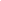 x40 (maximum mark available)Price Score	Bidders total basket price40 (maximum mark available)Bidder ABidder BBidder CTotal basket priceTotal basket priceTotal basket price£   1,300,000.00£   1,500,000.00£   1,600,000.00Bidder ABidder BBidder CBidder DBidder EBidder FBidder GPrice Score161325293840Median Range25Acceptable Price score above the Median Range25+Acceptable Threshold below Median Range1.25 to 24.99Bidder ABidder BBidder CBidder DBidder EBidder FPrice Score162527333340Median Range30Acceptable Price score above the Median Range 30+Acceptable Threshold below Median Range1.50 to 29.99BidderQuality Part 1 scoreQuality Part 2 scorePrice scoreFinal scoreBidder(Maximum score available 10)(Maximum score available 50)(Maximum score available 40)(Maximum score available 100)Bidder A1039.803584.80Bidder B6.60504096.60Bidder C3.30502073.30